ОБОСНОВАНИЕ НАЧАЛЬНОЙ (МАКСИМАЛЬНОЙ) ЦЕНЫ КОНТРАКТАКонтрактный управляющий ГБУ Краснокамский ПНИ "Раздолье" ________________ Н.В. Миназова"____"______________ 20___ г.тел.: (34783) 6-91-40, (34759) 7-47-01Основные характеристики объекта закупкиВ соответствии с техническим заданиемИспользуемый метод определения НМЦК с обоснованием:Метод сопоставимых рыночных цен (анализа рынка)
В соответствии с Методическими рекомендациями от 02.10.2013 № 567  метод сопоставимых рыночных цен (анализа рынка) является приоритетным для определения и обоснования начальной (максимальной) цены договораРасчет НМЦК75 168,59 руб.Наименование товараКол-во шт.Поставщик №1 
Вх. №412 от 17.04.2024г.Поставщик №2 
Вх. № 410 от 17.04.2024г.Поставщик №3 
Вх. № 411 от 17.04.2024г.Средняя арифметическая величина цены единицы товараСреднее квадратичное отклонениеКоэффициент вариации(%)НМЦК (руб.)                  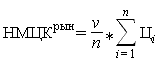 Фреон R-22 в баллоне 13,6 кг119 800,0021 000,0020 500,0020 433,33602,772,9520 433,33Фреон R-134А в баллоне 13,6 кг18 810,009 450,009 650,009 303,33438,794,729 303,33Фреон R-404А в баллоне 10,9 кг17 680,008 200,008 370,008 083,33359,494,458 083,33Конфорка КЭ-0,1234 502,004 930,005 200,004 877,33351,977,2214 631,99Переключатель ТПКП-М для плит61 240,001 410,001 550,001 400,00155,2411,098 400,00Переключатель ABAT 7LA Gottak для плит3640,00750,00820,00736,6790,7412,322 210,01Тэн КЭТ-0,12 155-9-8,5/1,25 Т220 конфорки10571,00615,00630,00605,3330,665,076 053,30Тэн КЭТ-0,12 182-9-8,5/1,75 Т220 конфорки10571,00615,00630,00605,3330,665,076 053,3075 168,5975 168,5975 168,5975 168,5975 168,5975 168,5975 168,5975 168,5975 168,59